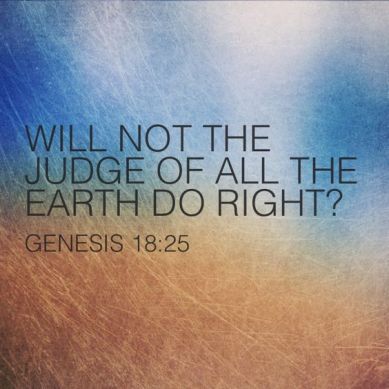 Getting More from the Message – Genesis 18:16-33Community Group Questions – Week of January 24, 2021Getting Started: Read this week’s passage out loud & pray the Holy Spirit will help you understand.  Ice Breaker: What are some of the emotions people are experiencing during this time in history?_____________________________________________________________________What are some ways you think God wants to build and strengthen our faith during this time?  ______________________________________________________________________________________________________________________________________Statistically the faith of many Christians is weakening right now. Why do you think that is?       (How can belonging to our group and consistently attending the group help strengthen you?) ______________________________________________________________________________________________________________________________________What does it mean when we say, “God is creating a new and different people?” ______________________________________________________________________________________________________________________________________Why are we often reluctant to get involved in the lives of other people? ______________________________________________________________________________________________________________________________________We tend to “say our prayers” while Abraham spoke with God. What is the difference? ______________________________________________________________________________________________________________________________________If you are a follower of Jesus, why is it important you realize your potential influence in this world? ______________________________________________________________________________________________________________________________________What are some ways we (as individuals or as a group) can show compassion to people and share the Good News with them at the same time?  ______________________________________________________________________________________________________________________________________Do you believe our corner of the world needs you and our church? Why or why not?___________________________________________________________________Was there anything you wanted to ask or say to the group this week?  ___________________________________________________________________Was there anything specific you think God wanted you to take away or change from this passage?     ___________________________________________________________________How can we pray for you in regards to what we studied this week? Other prayer requests are fine, but we are also looking for a specific prayer request for you in regards to this week’s passage. ______________________________________________________________________________